INDICAÇÃO Nº 2266/2021                                                  Ementa: Solicita à Prefeitura que através da Secretaria competente, notifique o proprietário do lote 28 e 29 localizado na Rua Leonora Armstrong, no bairro Chácara São Bento, para que efetue a roçada de mato da propriedade.                                            Sr. Presidente:	O vereador Thiago Samasso solicita que seja encaminhado a Excelentíssima Sra. Prefeita Municipal a seguinte indicação:Solicita à Prefeitura que através da Secretaria competente, notifique o proprietário do lote 28 e 29 localizado na Rua Leonora Armstrong, no bairro Chácara São Bento, para que efetue a roçada de mato da propriedade.                                            	JUSTIFICATIVA: Conforme foto anexa enviada por moradores, estivemos no local e constatamos as condições de abandono, descarte de lixo e muito mato alto  em que se encontra o lote 28 e 29, onde estão facilitando a proliferação de insetos e animais peçonhentos, prejudicando seus vizinhos e moradores próximos. Diante disso, necessário providenciar limpeza pelos responsáveis, notificando o referido proprietário caso assim se entenda.Valinhos, 16 de novembro de 2021.___________________THIAGO SAMASSOVEREADOR – PSD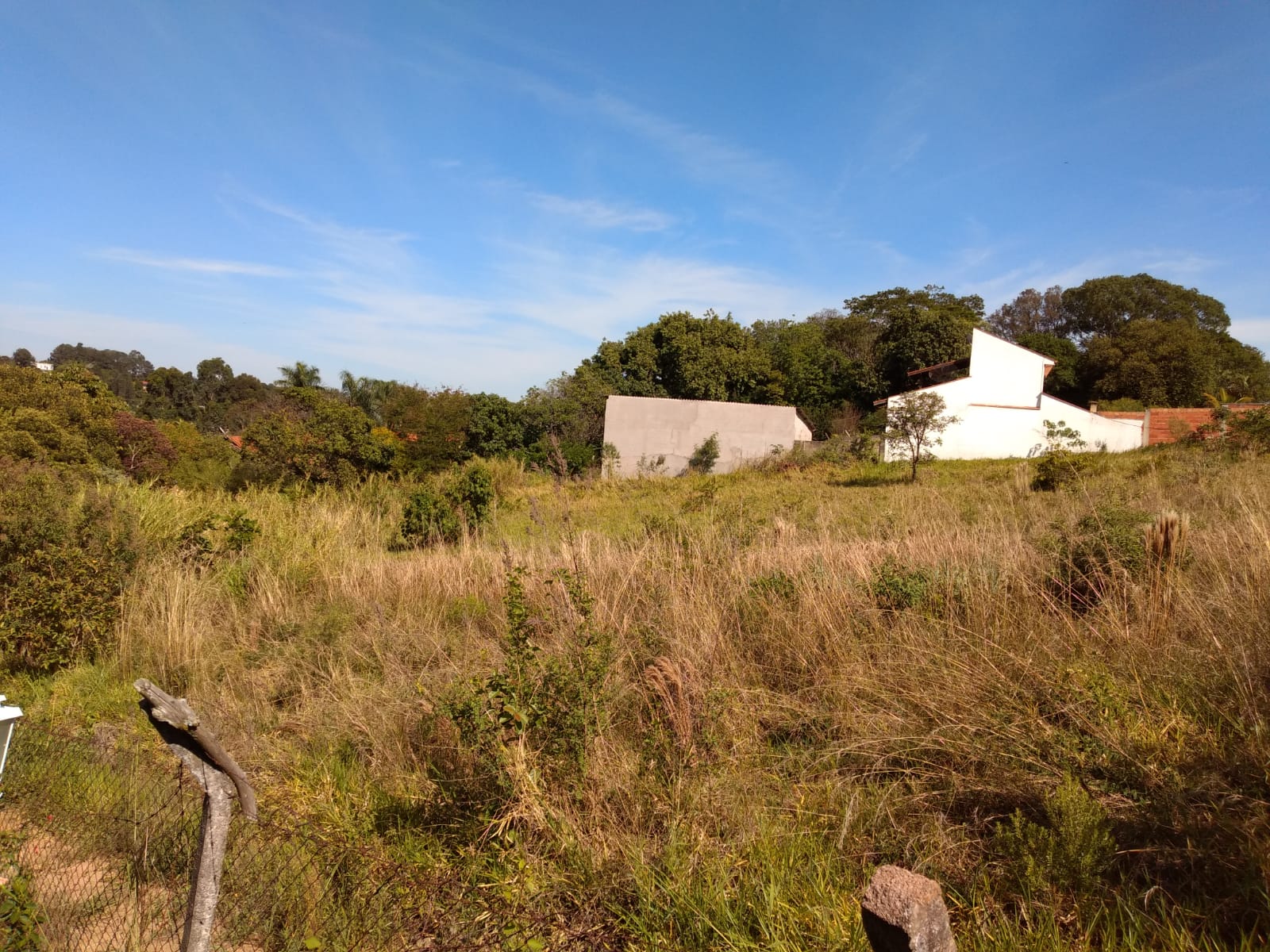 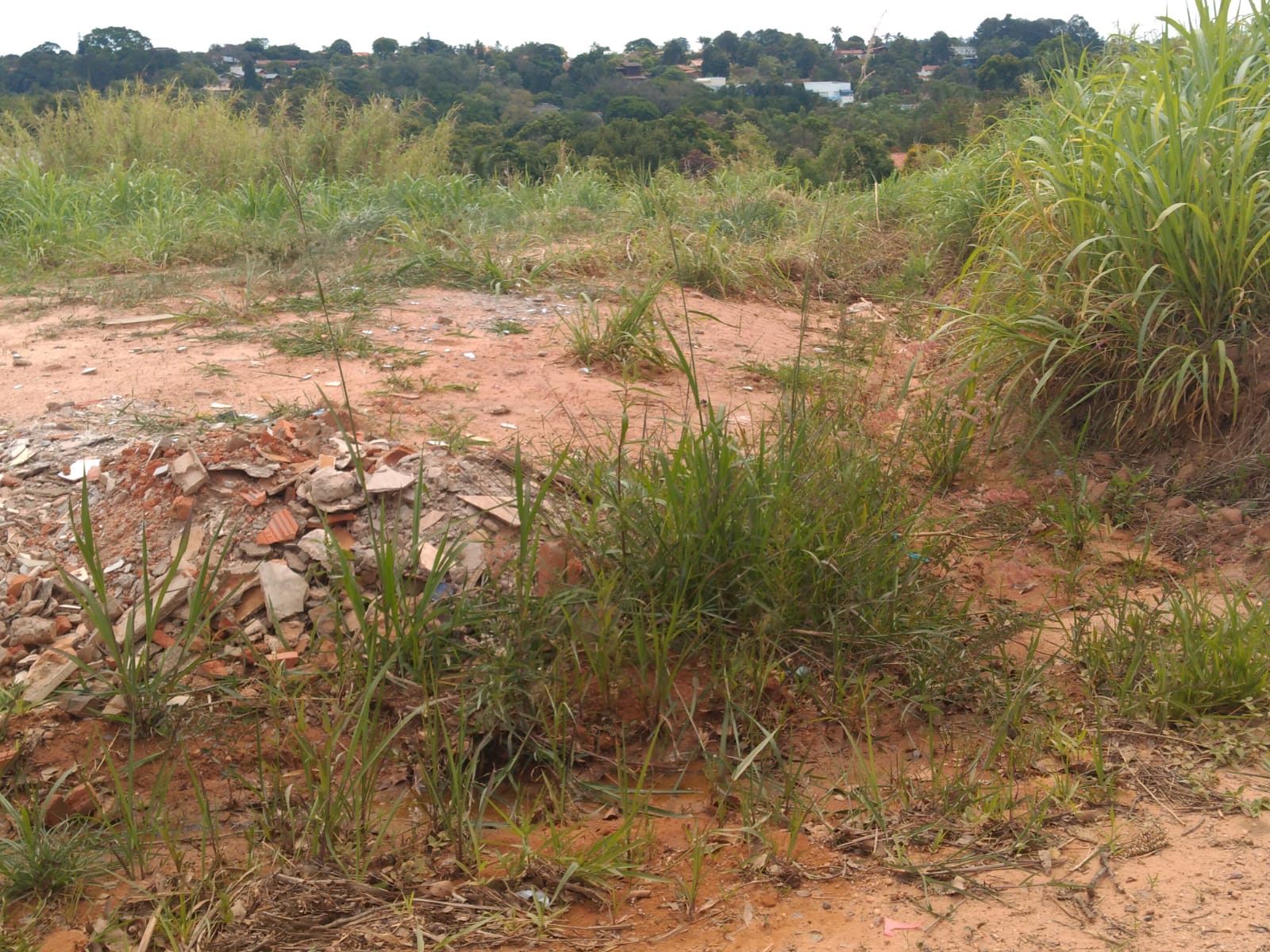 